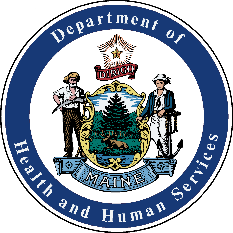 LegionellosisDefinition:Legionellosis is caused by the Legionella bacterium.  The most common type of Legionella infection is Legionnaire’s disease.  Legionella bacteria are found naturally in the environment, usually in water.  The bacteria grow best in warm water. Signs and symptoms:Symptoms of legionellosis are similar to other forms of pneumonia, so it can be difficult to diagnose without testing.  Signs include:  cough, shortness of breath, high fever, muscle aches, and headaches.  Symptoms usually begin 2-10 days after being exposed to the bacteria.Transmission:People get legionellosis when they breathe in a mist or vapor containing the bacteria.  The bacteria are not spread from person to person.Diagnosis:Legionellosis is diagnosed through chest x-ray or physical exam to confirm pneumonia and the bacteria is identified through a lab test.  The most common lab test is the urinary antigen test, but legionellosis can also be diagnosed by culture or paired serology.Role of the School Nurse:	Prevention The key to preventing legionellosis is maintenance of the water systems in which Legionella grow, including drinking water systems, hot tubs, decorative fountains, and cooling towers. Check with school maintenance team to ensure upkeep of water systems.	Treatment RecommendationsLegionellosis usually requires antibiotic treatment	ExclusionsThere is no need to exclude students from school for legionellosisEducation modifications may be warranted in children with a positive diagnosis.Reporting RequirementsLegionellosis is a reportable disease.Resources:Maine CDC legionellosis website (including fact sheet) http://www.maine.gov/dhhs/legionellosis Federal CDC legionellosis website http://www.cdc.gov/legionella/index.html